Board of Directors MeetingNorth Metro Flex Academy2350 Helen StreetNorth St. Paul, MN 55109January 18th, 2023Board Meeting 4:00 PM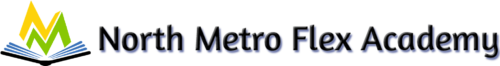 MinutesOur mission is to prepare a diverse community of elementary and middle school students to be successful in high school and in their chosen vocation through a flexible, individualized learning experience that develops analytical, compassionate, disciplined and self-directed learners.Call to Order and Roll CallThe meeting was called to order at 4:05pm  Board Members Present: Kyle Johnson, Joe Palkowitsch, Dave Isaacson, Mike LearyBoard Members Absent:Public Present: Debbie Kranz, Tu Nguyen, Heather ChouravongNEO Representative:Finance Representative:Approval of the Agenda	A motion to approve the agenda was made by Dave Isaacson.Second: Mike Leary Johnson: AyeLeary: AyeIsaacson: AyePalkowitsch: AyeMotion passed.Conflict of Interest DeclarationAfter reading the agenda, do any Board members have any real or perceived conflict of interest with any agenda item?Johnson: noLeary: noIsaacson: noPalkowitsch: noPublic CommentTu Nguyen commented on how much hard work that the school, staff, parents and others do to make North Metro Flex Academy a great place. NEO will discuss with Debbie and others about potentially expanding our school to include Pre-K.Finance  Consent AgendaAcceptance of  December 14th, 2022 Board Meeting MinutesAcceptance of January 2023 Finance ReportA motion was made to accept the consent agenda by Mike Leary.Second: Kyle JohnsonJohnson: AyeLeary: AyeIsaacson: AyePalkowitsch: AyeBoard Training UpdateBoard Training Priorities based upon Appendix C from the Board Development Planhttps://docs.google.com/spreadsheets/d/1CgTmoclYeeb5M0WeuK1bNXhfwntoJ8M8QaAH8Xo5Npg/edit?usp=share_link Policy Committee Update https://docs.google.com/document/d/1DQgh3ltQ9Ty3YD85Vd-8g2oEQAQArpV30tKZ8vO4AhQ/editApprove Equal Opportunity Policy,  Student Discipline Policy, Criminal Background Check Policy, Conflict of Interest -Board of Directors Policy, Family and Medical Leave Act Policy.The policy committee will examine more policies for revision prior to the February meeting. Kyle and Dave will share the percentage of total overall policies that have been revised.NEO Points of BusinessSchool Principal ReportDebbie highlighted how the school worked hard on the World’s Best Workforce documents, and is now very familiar with the document.The Winter Concert was held last Friday where several parents attended and the event was a success. At this event, every student received a certificate that highlighted how special that child was at something. The event was captured on video and is being edited for families. NEO will be doing their learning  walk next Thursday (January 26th). Tu and Wendy will be on site for the next few hours to talk with Debbie and other staff.RCE will continue to help with our school. However, Barb Marchetti will be moving on to a new opportunity and Jule Novak will be our next RCE advocate.NWEA testing is being conducted this month in math and reading. Results have been coming and teachers have been celebrating successes with the testing scores.Next week, Principal Kranz and Dave Isaacson will meet with special education teachers and provide feedback and offer support for them. Check-ins will be done on a more regular basis.Debbie highlighted how teachers will be sending out weekly newsletters to families to highlight what is happening in the classroom.Destination Imagination teams are going to do competitions in March. There are seven teams.Tutoring and Clubs have started. Clubs are held on Monday and tutoring is held on Thursday. Performance FrameworkBoard Calendar ItemsAnnual Meeting -January 18th, 2023 Approval of school calendar – dependent upon District 622 (add to old business) Budget revisions made if needed Insurance Negotiations should start Old BusinessFundraising initiative updateDrooling Moose Chocolate is being sold by students and Butter Braids were sold prior to Christmas.Marketing InitiativeCar magnets are being printed as part of this initiative. Chelsea Smieja, Jessaca Karg, and Principal Kranz have come up with pamphlets to be given out to day care centers.Social media has been discussed as ways to increase enrollment. The admin team wants to expand our social media presence highlighting accomplishments in this classroom and at our schoolContinued discussion of marketing funds increaseWe will still need to increase our budget for Google ads. Google ads are used to increase enrollment. Currently, Google ads are cut in half with our current budget. New Business   Approve School Board 2023–2024 CalendarThis will be tabled until the February board meeting.  PTO/Leave Discussion This will be tabled until the February board meeting. Kyle and Dave will examine the policy in more detail and will update the board on it.AdjournA motion was made to end the meeting at 5:00pm by Mike Leary.Second: Dave IsaacsonJohnson: AyeLeary: AyeIsaacson: AyePalkowitsch: AyeMotion passed.Next Board Meeting:  February 15th, 2023